AYUNTAMIENTO CONSTITUCIONAL DE ZITÁCUARO, MICHOACÁN 2015-2018.FORMATO: FRACCIÓN XXIV (PROGRAMAS OPERATIVOS ANUALES)Año reportado Vínculo al Programa Operativo Anual2017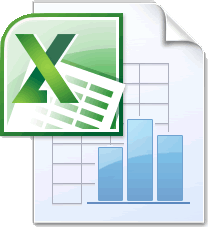 Fecha de actualización de la informaciónÁrea productora de informaciónResponsable de acceso a la información pública24 DE  FEBRERO  2017DIRECCIÓN DE DESARROLLO URBANO Y OBRAS PÚBLICASC. HECTOR ALEJANDRO ANGUIANO JAIMESENCARGADO  DE  UNIDAD DE TRANSPARENCIA 